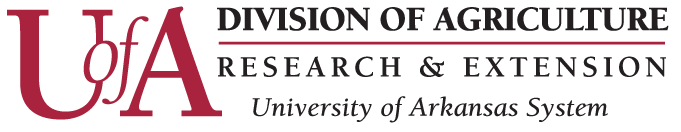 FINANCE-3108-6-2013FINANCE-3108-6-2013FINANCE-3108-6-2013Organizational Salary Savings Distribution Program (OSSDP)Approval FormOrganizational Salary Savings Distribution Program (OSSDP)Approval FormOrganizational Salary Savings Distribution Program (OSSDP)Approval FormOrganizational Salary Savings Distribution Program (OSSDP)Approval FormOrganizational Salary Savings Distribution Program (OSSDP)Approval FormOrganizational Salary Savings Distribution Program (OSSDP)Approval FormOrganizational Salary Savings Distribution Program (OSSDP)Approval FormOrganizational Salary Savings Distribution Program (OSSDP)Approval FormOrganizational Salary Savings Distribution Program (OSSDP)Approval FormOrganizational Salary Savings Distribution Program (OSSDP)Approval FormOrganizational Salary Savings Distribution Program (OSSDP)Approval FormOrganizational Salary Savings Distribution Program (OSSDP)Approval FormOrganizational Salary Savings Distribution Program (OSSDP)Approval FormOrganizational Salary Savings Distribution Program (OSSDP)Approval FormOrganizational Salary Savings Distribution Program (OSSDP)Approval FormOrganizational Salary Savings Distribution Program (OSSDP)Approval FormOrganizational Salary Savings Distribution Program (OSSDP)Approval FormOrganizational Salary Savings Distribution Program (OSSDP)Approval FormOrganizational Salary Savings Distribution Program (OSSDP)Approval FormOrganizational Salary Savings Distribution Program (OSSDP)Approval FormOrganizational Salary Savings Distribution Program (OSSDP)Approval FormTo be submitted with the grant or contract proposal, along with the Finance-312, Internal Approval FormTo be submitted with the grant or contract proposal, along with the Finance-312, Internal Approval FormTo be submitted with the grant or contract proposal, along with the Finance-312, Internal Approval FormTo be submitted with the grant or contract proposal, along with the Finance-312, Internal Approval FormTo be submitted with the grant or contract proposal, along with the Finance-312, Internal Approval FormTo be submitted with the grant or contract proposal, along with the Finance-312, Internal Approval FormTo be submitted with the grant or contract proposal, along with the Finance-312, Internal Approval FormTo be submitted with the grant or contract proposal, along with the Finance-312, Internal Approval FormTo be submitted with the grant or contract proposal, along with the Finance-312, Internal Approval FormTo be submitted with the grant or contract proposal, along with the Finance-312, Internal Approval FormTo be submitted with the grant or contract proposal, along with the Finance-312, Internal Approval FormTo be submitted with the grant or contract proposal, along with the Finance-312, Internal Approval FormTo be submitted with the grant or contract proposal, along with the Finance-312, Internal Approval FormTo be submitted with the grant or contract proposal, along with the Finance-312, Internal Approval FormTo be submitted with the grant or contract proposal, along with the Finance-312, Internal Approval FormTo be submitted with the grant or contract proposal, along with the Finance-312, Internal Approval FormTo be submitted with the grant or contract proposal, along with the Finance-312, Internal Approval FormTo be submitted with the grant or contract proposal, along with the Finance-312, Internal Approval FormTo be submitted with the grant or contract proposal, along with the Finance-312, Internal Approval FormTo be submitted with the grant or contract proposal, along with the Finance-312, Internal Approval FormTo be submitted with the grant or contract proposal, along with the Finance-312, Internal Approval FormThis form is used to identify potential organizational salary savings associated with a given grant proposal or contract. The following stipulations apply:This form is used to identify potential organizational salary savings associated with a given grant proposal or contract. The following stipulations apply:This form is used to identify potential organizational salary savings associated with a given grant proposal or contract. The following stipulations apply:This form is used to identify potential organizational salary savings associated with a given grant proposal or contract. The following stipulations apply:This form is used to identify potential organizational salary savings associated with a given grant proposal or contract. The following stipulations apply:This form is used to identify potential organizational salary savings associated with a given grant proposal or contract. The following stipulations apply:This form is used to identify potential organizational salary savings associated with a given grant proposal or contract. The following stipulations apply:This form is used to identify potential organizational salary savings associated with a given grant proposal or contract. The following stipulations apply:This form is used to identify potential organizational salary savings associated with a given grant proposal or contract. The following stipulations apply:This form is used to identify potential organizational salary savings associated with a given grant proposal or contract. The following stipulations apply:This form is used to identify potential organizational salary savings associated with a given grant proposal or contract. The following stipulations apply:This form is used to identify potential organizational salary savings associated with a given grant proposal or contract. The following stipulations apply:This form is used to identify potential organizational salary savings associated with a given grant proposal or contract. The following stipulations apply:This form is used to identify potential organizational salary savings associated with a given grant proposal or contract. The following stipulations apply:This form is used to identify potential organizational salary savings associated with a given grant proposal or contract. The following stipulations apply:This form is used to identify potential organizational salary savings associated with a given grant proposal or contract. The following stipulations apply:This form is used to identify potential organizational salary savings associated with a given grant proposal or contract. The following stipulations apply:This form is used to identify potential organizational salary savings associated with a given grant proposal or contract. The following stipulations apply:This form is used to identify potential organizational salary savings associated with a given grant proposal or contract. The following stipulations apply:This form is used to identify potential organizational salary savings associated with a given grant proposal or contract. The following stipulations apply:This form is used to identify potential organizational salary savings associated with a given grant proposal or contract. The following stipulations apply:Grants requiring institutional match may be considered only if the grant provides recovery of indirect costs at the federally negotiated rate.The extramural funded salary must be for at least .083 FTE in the grant year.Salary Savings can only be used on programmatic expenditures allowable under guidelines for 14XXX funds. If those expenditures include salaries, including temporary or seasonal employees, time and effort certification will be required for those employees.Salary Savings Fund Balances are time sensitive and will roll forward a maximum of two fiscal years after the end of the grantGrants requiring institutional match may be considered only if the grant provides recovery of indirect costs at the federally negotiated rate.The extramural funded salary must be for at least .083 FTE in the grant year.Salary Savings can only be used on programmatic expenditures allowable under guidelines for 14XXX funds. If those expenditures include salaries, including temporary or seasonal employees, time and effort certification will be required for those employees.Salary Savings Fund Balances are time sensitive and will roll forward a maximum of two fiscal years after the end of the grantGrants requiring institutional match may be considered only if the grant provides recovery of indirect costs at the federally negotiated rate.The extramural funded salary must be for at least .083 FTE in the grant year.Salary Savings can only be used on programmatic expenditures allowable under guidelines for 14XXX funds. If those expenditures include salaries, including temporary or seasonal employees, time and effort certification will be required for those employees.Salary Savings Fund Balances are time sensitive and will roll forward a maximum of two fiscal years after the end of the grantGrants requiring institutional match may be considered only if the grant provides recovery of indirect costs at the federally negotiated rate.The extramural funded salary must be for at least .083 FTE in the grant year.Salary Savings can only be used on programmatic expenditures allowable under guidelines for 14XXX funds. If those expenditures include salaries, including temporary or seasonal employees, time and effort certification will be required for those employees.Salary Savings Fund Balances are time sensitive and will roll forward a maximum of two fiscal years after the end of the grantGrants requiring institutional match may be considered only if the grant provides recovery of indirect costs at the federally negotiated rate.The extramural funded salary must be for at least .083 FTE in the grant year.Salary Savings can only be used on programmatic expenditures allowable under guidelines for 14XXX funds. If those expenditures include salaries, including temporary or seasonal employees, time and effort certification will be required for those employees.Salary Savings Fund Balances are time sensitive and will roll forward a maximum of two fiscal years after the end of the grantGrants requiring institutional match may be considered only if the grant provides recovery of indirect costs at the federally negotiated rate.The extramural funded salary must be for at least .083 FTE in the grant year.Salary Savings can only be used on programmatic expenditures allowable under guidelines for 14XXX funds. If those expenditures include salaries, including temporary or seasonal employees, time and effort certification will be required for those employees.Salary Savings Fund Balances are time sensitive and will roll forward a maximum of two fiscal years after the end of the grantGrants requiring institutional match may be considered only if the grant provides recovery of indirect costs at the federally negotiated rate.The extramural funded salary must be for at least .083 FTE in the grant year.Salary Savings can only be used on programmatic expenditures allowable under guidelines for 14XXX funds. If those expenditures include salaries, including temporary or seasonal employees, time and effort certification will be required for those employees.Salary Savings Fund Balances are time sensitive and will roll forward a maximum of two fiscal years after the end of the grantGrants requiring institutional match may be considered only if the grant provides recovery of indirect costs at the federally negotiated rate.The extramural funded salary must be for at least .083 FTE in the grant year.Salary Savings can only be used on programmatic expenditures allowable under guidelines for 14XXX funds. If those expenditures include salaries, including temporary or seasonal employees, time and effort certification will be required for those employees.Salary Savings Fund Balances are time sensitive and will roll forward a maximum of two fiscal years after the end of the grantGrants requiring institutional match may be considered only if the grant provides recovery of indirect costs at the federally negotiated rate.The extramural funded salary must be for at least .083 FTE in the grant year.Salary Savings can only be used on programmatic expenditures allowable under guidelines for 14XXX funds. If those expenditures include salaries, including temporary or seasonal employees, time and effort certification will be required for those employees.Salary Savings Fund Balances are time sensitive and will roll forward a maximum of two fiscal years after the end of the grantGrants requiring institutional match may be considered only if the grant provides recovery of indirect costs at the federally negotiated rate.The extramural funded salary must be for at least .083 FTE in the grant year.Salary Savings can only be used on programmatic expenditures allowable under guidelines for 14XXX funds. If those expenditures include salaries, including temporary or seasonal employees, time and effort certification will be required for those employees.Salary Savings Fund Balances are time sensitive and will roll forward a maximum of two fiscal years after the end of the grantGrants requiring institutional match may be considered only if the grant provides recovery of indirect costs at the federally negotiated rate.The extramural funded salary must be for at least .083 FTE in the grant year.Salary Savings can only be used on programmatic expenditures allowable under guidelines for 14XXX funds. If those expenditures include salaries, including temporary or seasonal employees, time and effort certification will be required for those employees.Salary Savings Fund Balances are time sensitive and will roll forward a maximum of two fiscal years after the end of the grantGrants requiring institutional match may be considered only if the grant provides recovery of indirect costs at the federally negotiated rate.The extramural funded salary must be for at least .083 FTE in the grant year.Salary Savings can only be used on programmatic expenditures allowable under guidelines for 14XXX funds. If those expenditures include salaries, including temporary or seasonal employees, time and effort certification will be required for those employees.Salary Savings Fund Balances are time sensitive and will roll forward a maximum of two fiscal years after the end of the grantGrants requiring institutional match may be considered only if the grant provides recovery of indirect costs at the federally negotiated rate.The extramural funded salary must be for at least .083 FTE in the grant year.Salary Savings can only be used on programmatic expenditures allowable under guidelines for 14XXX funds. If those expenditures include salaries, including temporary or seasonal employees, time and effort certification will be required for those employees.Salary Savings Fund Balances are time sensitive and will roll forward a maximum of two fiscal years after the end of the grantGrants requiring institutional match may be considered only if the grant provides recovery of indirect costs at the federally negotiated rate.The extramural funded salary must be for at least .083 FTE in the grant year.Salary Savings can only be used on programmatic expenditures allowable under guidelines for 14XXX funds. If those expenditures include salaries, including temporary or seasonal employees, time and effort certification will be required for those employees.Salary Savings Fund Balances are time sensitive and will roll forward a maximum of two fiscal years after the end of the grantGrants requiring institutional match may be considered only if the grant provides recovery of indirect costs at the federally negotiated rate.The extramural funded salary must be for at least .083 FTE in the grant year.Salary Savings can only be used on programmatic expenditures allowable under guidelines for 14XXX funds. If those expenditures include salaries, including temporary or seasonal employees, time and effort certification will be required for those employees.Salary Savings Fund Balances are time sensitive and will roll forward a maximum of two fiscal years after the end of the grantGrants requiring institutional match may be considered only if the grant provides recovery of indirect costs at the federally negotiated rate.The extramural funded salary must be for at least .083 FTE in the grant year.Salary Savings can only be used on programmatic expenditures allowable under guidelines for 14XXX funds. If those expenditures include salaries, including temporary or seasonal employees, time and effort certification will be required for those employees.Salary Savings Fund Balances are time sensitive and will roll forward a maximum of two fiscal years after the end of the grantGrants requiring institutional match may be considered only if the grant provides recovery of indirect costs at the federally negotiated rate.The extramural funded salary must be for at least .083 FTE in the grant year.Salary Savings can only be used on programmatic expenditures allowable under guidelines for 14XXX funds. If those expenditures include salaries, including temporary or seasonal employees, time and effort certification will be required for those employees.Salary Savings Fund Balances are time sensitive and will roll forward a maximum of two fiscal years after the end of the grantGrants requiring institutional match may be considered only if the grant provides recovery of indirect costs at the federally negotiated rate.The extramural funded salary must be for at least .083 FTE in the grant year.Salary Savings can only be used on programmatic expenditures allowable under guidelines for 14XXX funds. If those expenditures include salaries, including temporary or seasonal employees, time and effort certification will be required for those employees.Salary Savings Fund Balances are time sensitive and will roll forward a maximum of two fiscal years after the end of the grantGrants requiring institutional match may be considered only if the grant provides recovery of indirect costs at the federally negotiated rate.The extramural funded salary must be for at least .083 FTE in the grant year.Salary Savings can only be used on programmatic expenditures allowable under guidelines for 14XXX funds. If those expenditures include salaries, including temporary or seasonal employees, time and effort certification will be required for those employees.Salary Savings Fund Balances are time sensitive and will roll forward a maximum of two fiscal years after the end of the grantGrants requiring institutional match may be considered only if the grant provides recovery of indirect costs at the federally negotiated rate.The extramural funded salary must be for at least .083 FTE in the grant year.Salary Savings can only be used on programmatic expenditures allowable under guidelines for 14XXX funds. If those expenditures include salaries, including temporary or seasonal employees, time and effort certification will be required for those employees.Salary Savings Fund Balances are time sensitive and will roll forward a maximum of two fiscal years after the end of the grantGrants requiring institutional match may be considered only if the grant provides recovery of indirect costs at the federally negotiated rate.The extramural funded salary must be for at least .083 FTE in the grant year.Salary Savings can only be used on programmatic expenditures allowable under guidelines for 14XXX funds. If those expenditures include salaries, including temporary or seasonal employees, time and effort certification will be required for those employees.Salary Savings Fund Balances are time sensitive and will roll forward a maximum of two fiscal years after the end of the grantEligible organizational salary savings, not including fringes, will be distributed as follows:Eligible organizational salary savings, not including fringes, will be distributed as follows:Eligible organizational salary savings, not including fringes, will be distributed as follows:Eligible organizational salary savings, not including fringes, will be distributed as follows:Eligible organizational salary savings, not including fringes, will be distributed as follows:Eligible organizational salary savings, not including fringes, will be distributed as follows:Eligible organizational salary savings, not including fringes, will be distributed as follows:Eligible organizational salary savings, not including fringes, will be distributed as follows:Eligible organizational salary savings, not including fringes, will be distributed as follows:Eligible organizational salary savings, not including fringes, will be distributed as follows:Eligible organizational salary savings, not including fringes, will be distributed as follows:Eligible organizational salary savings, not including fringes, will be distributed as follows:Eligible organizational salary savings, not including fringes, will be distributed as follows:Eligible organizational salary savings, not including fringes, will be distributed as follows:Eligible organizational salary savings, not including fringes, will be distributed as follows:Eligible organizational salary savings, not including fringes, will be distributed as follows:Eligible organizational salary savings, not including fringes, will be distributed as follows:Eligible organizational salary savings, not including fringes, will be distributed as follows:Eligible organizational salary savings, not including fringes, will be distributed as follows:Eligible organizational salary savings, not including fringes, will be distributed as follows:Eligible organizational salary savings, not including fringes, will be distributed as follows:Of the amount, 50% goes into an Administration salary residual accountThe remaining 50% can be negotiated with the appropriate financial managers.Of the amount, 50% goes into an Administration salary residual accountThe remaining 50% can be negotiated with the appropriate financial managers.Of the amount, 50% goes into an Administration salary residual accountThe remaining 50% can be negotiated with the appropriate financial managers.Of the amount, 50% goes into an Administration salary residual accountThe remaining 50% can be negotiated with the appropriate financial managers.Of the amount, 50% goes into an Administration salary residual accountThe remaining 50% can be negotiated with the appropriate financial managers.Of the amount, 50% goes into an Administration salary residual accountThe remaining 50% can be negotiated with the appropriate financial managers.Of the amount, 50% goes into an Administration salary residual accountThe remaining 50% can be negotiated with the appropriate financial managers.Of the amount, 50% goes into an Administration salary residual accountThe remaining 50% can be negotiated with the appropriate financial managers.Of the amount, 50% goes into an Administration salary residual accountThe remaining 50% can be negotiated with the appropriate financial managers.Of the amount, 50% goes into an Administration salary residual accountThe remaining 50% can be negotiated with the appropriate financial managers.Of the amount, 50% goes into an Administration salary residual accountThe remaining 50% can be negotiated with the appropriate financial managers.Of the amount, 50% goes into an Administration salary residual accountThe remaining 50% can be negotiated with the appropriate financial managers.Of the amount, 50% goes into an Administration salary residual accountThe remaining 50% can be negotiated with the appropriate financial managers.Of the amount, 50% goes into an Administration salary residual accountThe remaining 50% can be negotiated with the appropriate financial managers.Of the amount, 50% goes into an Administration salary residual accountThe remaining 50% can be negotiated with the appropriate financial managers.Of the amount, 50% goes into an Administration salary residual accountThe remaining 50% can be negotiated with the appropriate financial managers.Of the amount, 50% goes into an Administration salary residual accountThe remaining 50% can be negotiated with the appropriate financial managers.Of the amount, 50% goes into an Administration salary residual accountThe remaining 50% can be negotiated with the appropriate financial managers.Of the amount, 50% goes into an Administration salary residual accountThe remaining 50% can be negotiated with the appropriate financial managers.Of the amount, 50% goes into an Administration salary residual accountThe remaining 50% can be negotiated with the appropriate financial managers.Of the amount, 50% goes into an Administration salary residual accountThe remaining 50% can be negotiated with the appropriate financial managers.Proposal or Contract Title:Proposal or Contract Title:Proposal or Contract Title:Funding Agency:Funding Agency:Funding Agency:Proposal Amount:Proposal Amount:Proposal Amount:Date submitted :Date submitted :Date submitted :Date submitted :Date submitted :Date submitted :Personnel to be covered under provisions of the PlanPersonnel to be covered under provisions of the PlanPersonnel to be covered under provisions of the PlanPersonnel to be covered under provisions of the PlanPersonnel to be covered under provisions of the PlanPersonnel to be covered under provisions of the PlanPersonnel to be covered under provisions of the PlanPersonnel to be covered under provisions of the PlanPersonnel to be covered under provisions of the PlanPersonnel to be covered under provisions of the PlanPersonnel to be covered under provisions of the PlanPersonnel to be covered under provisions of the PlanPersonnel to be covered under provisions of the PlanPersonnel to be covered under provisions of the PlanPersonnel to be covered under provisions of the PlanPersonnel to be covered under provisions of the PlanPersonnel to be covered under provisions of the PlanPersonnel to be covered under provisions of the PlanPersonnel to be covered under provisions of the PlanPersonnel to be covered under provisions of the PlanPersonnel to be covered under provisions of the PlanNameNameNameAnnual SalaryAnnual SalaryAnnual Salary% ofTentative Dates ofTentative Dates ofTentative Dates ofTentative Dates ofTentative Dates ofTotalTotalPaid  By thisPaid  By thisPaid  By thisCurrentCoverageCoverageCoverageCoverageCoverageSalarySalaryGrant/ContractGrant/ContractGrant/ContractSalarySavingsSavings1.2.3.4.Designate distribution percentage and individual/organizational area receiving savings:Designate distribution percentage and individual/organizational area receiving savings:Designate distribution percentage and individual/organizational area receiving savings:Designate distribution percentage and individual/organizational area receiving savings:Designate distribution percentage and individual/organizational area receiving savings:Designate distribution percentage and individual/organizational area receiving savings:Designate distribution percentage and individual/organizational area receiving savings:Designate distribution percentage and individual/organizational area receiving savings:Designate distribution percentage and individual/organizational area receiving savings:Designate distribution percentage and individual/organizational area receiving savings:Designate distribution percentage and individual/organizational area receiving savings:Designate distribution percentage and individual/organizational area receiving savings:Designate distribution percentage and individual/organizational area receiving savings:Designate distribution percentage and individual/organizational area receiving savings:Designate distribution percentage and individual/organizational area receiving savings:Designate distribution percentage and individual/organizational area receiving savings:Designate distribution percentage and individual/organizational area receiving savings:Designate distribution percentage and individual/organizational area receiving savings:Designate distribution percentage and individual/organizational area receiving savings:Designate distribution percentage and individual/organizational area receiving savings:Designate distribution percentage and individual/organizational area receiving savings:Distribution/Person ReceivingDistribution/Person ReceivingDistribution/Person ReceivingDistribution/Person ReceivingDistribution/Person ReceivingDistribution/Person ReceivingDistribution/Person Receiving%%%%Administrative Salary Residual AccountAdministrative Salary Residual AccountAdministrative Salary Residual AccountAdministrative Salary Residual AccountAdministrative Salary Residual AccountAdministrative Salary Residual AccountAdministrative Salary Residual Account50%50%50%50%Total Amount of Salary Savings:Total Amount of Salary Savings:Total Amount of Salary Savings:Total Amount of Salary Savings:Total Amount of Salary Savings:Total Amount of Salary Savings:Total Amount of Salary Savings:100%100%100%100%Submitted:Submitted:Principal InvestigatorPrincipal InvestigatorPrincipal InvestigatorPrincipal InvestigatorPrincipal InvestigatorPrincipal InvestigatorPrincipal InvestigatorPrincipal InvestigatorPrincipal InvestigatorPrincipal InvestigatorPrincipal InvestigatorPrincipal InvestigatorPrincipal InvestigatorDateDateDateDateDateApproved:Approved:Department/Unit Head/Section Leader/Staff ChairDepartment/Unit Head/Section Leader/Staff ChairDepartment/Unit Head/Section Leader/Staff ChairDepartment/Unit Head/Section Leader/Staff ChairDepartment/Unit Head/Section Leader/Staff ChairDepartment/Unit Head/Section Leader/Staff ChairDepartment/Unit Head/Section Leader/Staff ChairDepartment/Unit Head/Section Leader/Staff ChairDepartment/Unit Head/Section Leader/Staff ChairDepartment/Unit Head/Section Leader/Staff ChairDepartment/Unit Head/Section Leader/Staff ChairDepartment/Unit Head/Section Leader/Staff ChairDepartment/Unit Head/Section Leader/Staff ChairDateDateDateDateDateApproved:Approved:OSP - Grants Officer/DirectorOSP - Grants Officer/DirectorOSP - Grants Officer/DirectorOSP - Grants Officer/DirectorOSP - Grants Officer/DirectorOSP - Grants Officer/DirectorOSP - Grants Officer/DirectorOSP - Grants Officer/DirectorOSP - Grants Officer/DirectorOSP - Grants Officer/DirectorOSP - Grants Officer/DirectorOSP - Grants Officer/DirectorOSP - Grants Officer/DirectorDateDateDateDateDateApproved:Approved:Associate/Assistant/District DirectorAssociate/Assistant/District DirectorAssociate/Assistant/District DirectorAssociate/Assistant/District DirectorAssociate/Assistant/District DirectorAssociate/Assistant/District DirectorAssociate/Assistant/District DirectorAssociate/Assistant/District DirectorAssociate/Assistant/District DirectorAssociate/Assistant/District DirectorAssociate/Assistant/District DirectorAssociate/Assistant/District DirectorAssociate/Assistant/District DirectorDateDateDateDateDateApproved:Approved:Chief Financial OfficerChief Financial OfficerChief Financial OfficerChief Financial OfficerChief Financial OfficerChief Financial OfficerChief Financial OfficerChief Financial OfficerChief Financial OfficerChief Financial OfficerChief Financial OfficerChief Financial OfficerChief Financial OfficerDateDateDateDateDateApproved:Approved:Associate Vice President for Agriculture - ExtensionAssociate Vice President for Agriculture - ExtensionAssociate Vice President for Agriculture - ExtensionAssociate Vice President for Agriculture - ExtensionAssociate Vice President for Agriculture - ExtensionAssociate Vice President for Agriculture - ExtensionAssociate Vice President for Agriculture - ExtensionAssociate Vice President for Agriculture - ExtensionAssociate Vice President for Agriculture - ExtensionAssociate Vice President for Agriculture - ExtensionAssociate Vice President for Agriculture - ExtensionAssociate Vice President for Agriculture - ExtensionAssociate Vice President for Agriculture - ExtensionDateDateDateDateDatePlease keep the original, signed FINANCE-310 for your recordsPlease keep the original, signed FINANCE-310 for your recordsPlease keep the original, signed FINANCE-310 for your recordsPlease keep the original, signed FINANCE-310 for your recordsPlease keep the original, signed FINANCE-310 for your recordsPlease keep the original, signed FINANCE-310 for your recordsPlease keep the original, signed FINANCE-310 for your recordsPlease keep the original, signed FINANCE-310 for your recordsPlease keep the original, signed FINANCE-310 for your recordsPlease keep the original, signed FINANCE-310 for your recordsPlease keep the original, signed FINANCE-310 for your recordsPlease keep the original, signed FINANCE-310 for your recordsPlease keep the original, signed FINANCE-310 for your recordsPlease keep the original, signed FINANCE-310 for your recordsPlease keep the original, signed FINANCE-310 for your recordsPlease keep the original, signed FINANCE-310 for your recordsPlease keep the original, signed FINANCE-310 for your recordsPlease keep the original, signed FINANCE-310 for your recordsPlease keep the original, signed FINANCE-310 for your recordsPlease keep the original, signed FINANCE-310 for your recordsPlease keep the original, signed FINANCE-310 for your records